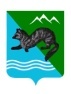 П О С Т А Н О В Л Е Н И ЕАДМИНИСТРАЦИИСОБОЛЕВСКОГОМУНИЦИПАЛЬНОГО РАЙОНА КАМЧАТСКОГО КРАЯ           июня 2021                            с. Соболево                                     № О проведении  общественных обсуждений (в форме общественных слушаний) по материалам «Программа работ «Создание региональной сети опорных геолого-геофизических профилей с целью изучения геологического строения, структуры и оценки перспектив нефтегазоносности осадочных бассейнов Охотского моря», включая материалы оценки воздействия на окружающую среду (ОВОС)В соответствии с п. 7.1 ст. 11 Федерального закона от 23.11.1995 № 174-ФЗ «Об экологической экспертизе» и требованиями Положения об оценке воздействия намечаемой хозяйственной и иной деятельности на окружающую среду в Российской Федерации, утвержденного приказом Госкомэкологии от 16.05.2000 № 372:   АДМИНИСТРАЦИЯ ПОСТАНОВЛЯЕТ: Утвердить прилагаемую документацию по материалам «Программа работ «Создание региональной сети опорных геолого-геофизических профилей с целью изучения геологического строения, структуры и оценки перспектив нефтегазоносности осадочных бассейнов Охотского моря», включая материалы оценки воздействия на окружающую среду (ОВОС).Назначить на 23 июля 2021 года в 18-00 часов проведение общественных обсуждений (в форме общественных слушаний по ВКС) по материалам «Программа работ «Создание региональной сети опорных геолого-геофизических профилей с целью изучения геологического строения, структуры и оценки перспектив нефтегазоносности осадочных бассейнов Охотского моря», включая материалы оценки воздействия на окружающую среду (ОВОС) в здании Муниципального казенного учреждения культуры «Культурно – досуговый центр «Родник», расположенного по адресу с.Соболево, ул. Советская, 26. 3.  Создать рабочую группу по проведению общественных обсуждений (в форме общественных слушаний по ВКС) по материалам «Программа работ «Создание региональной сети опорных геолого-геофизических профилей с целью изучения геологического строения, структуры и оценки перспектив нефтегазоносности осадочных бассейнов Охотского моря», включая материалы оценки воздействия на окружающую среду (ОВОС), в следующем составе:	3.1.  Колмаков А.В., заместитель главы администрации Соболевского муниципального района, руководитель комитета по  экономике, ТЭК, ЖКХ и управлению муниципальным имуществом, председатель рабочей группы.3.2. Борисова Т. М., начальник отдела прогнозирования, экономического анализа инвестиций и предпринимательства в составе комитета по экономике, ТЭК, ЖКХ и управлению муниципальным имуществом администрации Соболевского муниципального района, секретарь рабочей группы;3.3. Коллегов А.А., сотрудник муниципального казенного учреждения    культуры «Культурно – досуговый центр «Родник».  	4.   Рабочей группе:1) обеспечить информирование общественности и других участников по материалам «Программа работ «Создание региональной сети опорных геолого-геофизических профилей с целью изучения геологического строения, структуры и оценки перспектив нефтегазоносности осадочных бассейнов Охотского моря», включая материалы оценки воздействия на окружающую среду (ОВОС), посредством опубликования соответствующей информации в районной газете «Соболевский вестник» и официальном сайте Соболевского муниципального района в информационно-телекоммуникационной сети Интернет;2)    обеспечить прием и документирование замечаний и предложений от общественности по материалам «Программа работ «Создание региональной сети опорных геолого-геофизических профилей с целью изучения геологического строения, структуры и оценки перспектив нефтегазоносности осадочных бассейнов Охотского моря», включая материалы оценки воздействия на окружающую среду (ОВОС);3)    опубликовать информацию о проведении общественных обсуждений (в форме  общественных слушаний по ВКС) в средствах массовой информации в соответствии с действующим законодательством.5.    Управлению делами администрации Соболевского муниципального района  направить настоящее постановление для опубликования в районной газете «Соболевский вестник» на официальном сайте  Соболевского муниципального района в информационно-телекоммуникационной сети Интернет.                                                                                                                            6.    Контроль за исполнением настоящего постановления возложить на заместителя главы администрации Соболевского муниципального района, руководителя комитета по экономике, ТЭК, ЖКХ и управлению муниципальным имуществом Колмакова А.В.7.  Настоящее постановление вступает в силу после его официального опубликования (обнародования).Заместитель главы администрации Соболевского муниципального района                              А. В. Колмаков